САРАТОВСКАЯ ГОРОДСКАЯ ДУМАРЕШЕНИЕ26.11.2021 № 6-64г. СаратовО делегировании депутатов Саратовской городской Думы в состав Межведомственной рабочей группы по вопросам реализации концессионного соглашения в отношении централизованных систем холодного водоснабжения и водоотведения, находящихся в собственности муниципального образования «Город Саратов»Саратовская городская ДумаРЕШИЛА:1. Делегировать в состав Межведомственной рабочей группы 
по вопросам реализации концессионного соглашения в отношении централизованных систем холодного водоснабжения и водоотведения, находящихся в собственности муниципального образования «Город Саратов», депутатов Саратовской городской Думы:1.1. Ализиева Аскара Каиргалиевича;1.2. Сидорова Алексея Сергеевича;1.3. Синицына Илью Александровича;1.4. Шаронова Олега Сергеевича.2. Отменить решение Саратовской городской Думы от 08.11.2018
№ 42-309 «О делегировании депутатов Саратовской городской Думы для включения в состав Межведомственной рабочей группы по вопросам реализации концессионного соглашения в отношении централизованных систем холодного водоснабжения и водоотведения, находящихся
в собственности муниципального образования «Город Саратов».3. Администрации муниципального образования «Город Саратов» привести правовые акты в соответствие с настоящим решением.4. Настоящее решение вступает в силу со дня его принятия.ПредседательСаратовской городской Думы                                                      Д.Г. Кудинов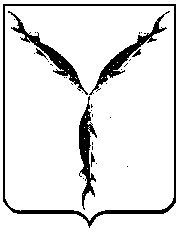 